Eiropas Savienības kohēzijas politikas programmas 2021.–2027.gadam 5.1.1. specifiskā atbalsta mērķa “Vietējās teritorijas integrētās sociālās, ekonomiskās un vides attīstības un kultūras mantojuma, tūrisma un drošības veicināšana pilsētu funkcionālajās teritorijās”  5.1.1.2. specifiskā atbalsta mērķa pasākuma “Pašvaldību un plānošanas reģionu kapacitātes uzlabošana” (turpmāk – SAMP) projektu iesniegumu atlases nolikumsPrasības projekta iesniedzējamProjekta iesniedzējs atbilstoši MK noteikumu 11.punktam ir Vides aizsardzības un reģionālās attīstības ministrija kā par reģionālo politiku atbildīgā nozares ministrija.Atbalstāmās darbības un izmaksasSAMP ietvaros ir atbalstāmas darbības, kas noteiktas MK noteikumu 15.punktā.Projekta iesniegumā plāno izmaksas atbilstoši MK noteikumu 17., 18., 19. un 20. punktam.Projektu īsteno ne ilgāk kā līdz 2029. gada 31.decembrim.Izmaksu plānošanā jāņem vērā:“Vadlīnijas attiecināmo izmaksu noteikšanai Eiropas Savienības kohēzijas politikas programmas 2021.–2027.gada plānošanas periodā”, kas pieejamas Finanšu ministrijas tīmekļa vietnē – https://www.esfondi.lv/upload/2021-2027/attiec_vadl_21-27__final.pdf ;metodika “Vienas vienības izmaksu standarta likmes aprēķina un piemērošanas metodika iekšzemes komandējumu izmaksām darbības programmas “Izaugsme un nodarbinātība” un Eiropas Savienības kohēzijas politikas programmas 2021.–2027. gadam īstenošanai”, kas pieejamas Finanšu ministrijas tīmekļa vietnē –https://www.esfondi.lv/upload/Vadlinijas/0_iekszemes_komandejumu_metodika_v_3.pdf;metodika “Vienas vienības izmaksu standarta likmes aprēķina un piemērošanas metodika 1 km izmaksām darbības programmas “Izaugsme un nodarbinātība” un Eiropas Savienības kohēzijas politikas programmas 2021.–2027.gadam  īstenošanai”, kas pieejamas Finanšu ministrijas tīmekļa vietnē – https://www.esfondi.lv/upload/Vadlinijas/0_1km_izmaksu_metodika_nr_6.pdf.Projektu iesniegumu noformēšanas un iesniegšanas kārtībaProjekta iesniegumu iesniedz, aizpildot datu laukus Kohēzijas politikas fondu vadības informācijas sistēmā (turpmāk – KPVIS) https://projekti.cfla.gov.lv/, kā arī papildus pievienojot šādus dokumentus: projekta budžetā (projekta iesnieguma sadaļā “Projekta budžeta kopsavilkums”) norādīto izmaksu apmēru pamatojošos dokumentus (ja tādi ir), vai projekta budžetā iekļauto izmaksu aprēķina atšifrējumu, kas pamato projekta budžetā iekļauto izmaksu apmēru, tai skaitā:MK noteikumu 18.2.apakšpunktā paredzēto ārvalstu komandējumu, 18.4.apakšpunktā paredzēto attiecināmo izmaksu, izņemot - 18.4.2.apakšpunktā noteikto iekšzemes komandējumu izmaksas, 18.5. un 18.7.apakšpunktos noteikto attiecināmo izmaksu pamatojumam iesniedz izmaksas pamatojošos dokumentus vai detalizētu izmaksu apmēra noteikšanas skaidrojumu;MK noteikumu 18.2. un 18.4.2.apakšpunktos paredzēto iekšzemes komandējumu un darba braucienu izmaksu apmēra aprēķina atšifrējumam identificē komandējuma dienu skaitu un vietu, uz kuru persona tiek sūtīta komandējumā, un komandējuma mērķi;MK noteikumu 18.3.apakšpunktā noteikto attiecināmo izmaksu pamatojumam sniedz informāciju par jaunradītu darba vietu skaitu, personāla nodarbinātības veidu (darba līgums vai cits), tā noslodzi projektā;MK noteikumu 18.6.apakšpunktā noteikto attiecināmo izmaksu pamatojumam sniedz informāciju par plānoto izmantojamo transportlīdzekļa veidu (vieglajam transportlīdzeklis vai  reģionālais sabiedriskais transports) un plānoto maršrutu, tā kopējo garumu kilometros;projekta iesnieguma sadaļu vai pielikumu tulkojums (ja attiecināms).Projekta iesniegumā atsauces uz pielikumiem norāda precīzi, nodrošinot to identificējamību. Papildus minētajiem pielikumiem, projekta iesniedzējs var pievienot citus dokumentus, kurus uzskata par nepieciešamiem projekta iesnieguma kvalitatīvai izvērtēšanai.Lai nodrošinātu kvalitatīvu projekta iesnieguma veidlapas aizpildīšanu, izmanto projekta iesnieguma veidlapas aizpildīšanas metodiku (atlases nolikuma 3.pielikums). Projekta iesniegumu sagatavo latviešu valodā. Ja kāda no projekta iesnieguma sadaļām vai pielikumiem ir citā valodā, atbilstoši Valsts valodas likumam pievieno Ministru kabineta 2000. gada 22. augusta noteikumu Nr. 291 “Kārtība, kādā apliecināmi dokumentu tulkojumi valsts valodā” noteiktajā kārtībā vai notariāli apliecinātu tulkojumu valsts valodā”. Projekta iesniegumā summas norāda euro ar precizitāti līdz 2 zīmēm aiz komata.Projekta iesniegumu iesniedz līdz projektu iesniegumu iesniegšanas beigu termiņam.Ja projekta iesniegums iesniegts pēc projektu iesniegumu iesniegšanas beigu datuma, tas netiek vērtēts. Centrālā finanšu un līgumu aģentūra (turpmāk – sadarbības iestāde) par to informē projekta iesniedzēju. Projekta iesniedzējam pēc projekta iesnieguma iesniegšanas sadarbības iestādē tiek nosūtīta sistēmas automātiski sagatavota elektroniskā pasta vēstule par projekta iesnieguma iesniegšanu.Konsultatīvais atbalsts ierobežotā projektu iesniegumu atlasēProjekta iesniedzējs, sagatavojot projekta iesniegumu, var saņemt sadarbības iestādes konsultatīvo atbalstu projekta iesnieguma sagatavošanai, vienu reizi iesniedzot projekta iesniegumu priekšizskatīšanai KPVIS līdz 2023. gada 17. maijam.Ja projekta iesniegums iesniegts priekšizskatīšanai, sadarbības iestāde 10 darbdienu laikā izskata priekšizskatīšanai saņemto projekta iesniegumu un KPVIS vidē sniedz viedokli par projekta iesniegumā norādītās informācijas atbilstību MK noteikumu un šī nolikuma prasībām. Priekšizskatīšanā sniegtajam sadarbības iestādes viedoklim un komentāriem ir rekomendējošs raksturs.Pēc priekšizskatīšanas projekta iesniedzējam ir tiesības precizēt projekta iesniegumu, ievērojot projektu iesniegumu iesniegšanas beigu termiņu.Ja pēc projekta iesnieguma iesniegšanas sadarbības iestāde projekta iesniegumā konstatē tehniskas neprecizitātes vai tādas nepilnības, ko var novērst līdz šī nolikuma 27. punktā noteiktā lēmuma pieņemšanai, sadarbības iestāde KPVIS ziņojuma veidā informē projekta iesniedzēju par konstatētajām neprecizitātēm un to novēršanai veicamajām darbībām, nosakot izpildes termiņu.Pēc šī nolikuma 17. punktā norādītās informācijas saņemšanas projekta iesniedzējam ir tiesības sadarbības iestādes noteiktajā termiņā precizēt projekta iesniegumu, nemainot to pēc būtības. Pēc precizējumu veikšanas projekta iesniedzējs atkārtoti iesniedz projekta iesniegumu KPVIS. Pēc šī nolikuma 17. punktā minētajā ziņojumā norādītā izpildes termiņa vērtēšanas komisija izvērtē projekta iesniegumu un sniedz atzinumu šī nolikuma V. nodaļā noteiktajā kārtībā. Gadījumā, ja projekta iesniegums nav atkārtoti iesniegts šī nolikuma 18. punktā noteiktajā kārtībā, komisija vērtē projekta iesnieguma sākotnēji iesniegtās informācijas apjomā. Pēc šī nolikuma 14. punktā noteiktā termiņa un 17. punktā minētajā ziņojumā norādītā termiņa šajā nodaļā noteiktais konsultatīvais atbalsts netiek nodrošināts.Projektu iesniegumu vērtēšanas kārtībaProjektu iesniegumu vērtēšanai sadarbības iestādes vadītājs ar rīkojumu izveido Eiropas Savienības fondu 2021.–2027. gada plānošanas perioda vadības likuma (turpmāk – Likums) 21. panta prasībām atbilstošu projektu iesniegumu vērtēšanas komisiju (turpmāk – vērtēšanas komisija), vērtēšanas komisijas sastāva izveidē ievērojot likuma “Par interešu konflikta novēršanu valsts amatpersonu darbībā” un Regulas Nr. 2018/1046 61.pantā noteikto.Vērtēšanas komisijas locekļi ir atbildīgi par projektu iesniegumu savlaicīgu, objektīvu un rūpīgu izvērtēšanu atbilstoši Latvijas Republikas un Eiropas Savienības normatīvajiem aktiem, kā arī ir atbildīgi par objektivitātes un konfidencialitātes ievērošanu. Vērtēšanas komisija pēc projektu iesniegumu iesniegšanas termiņa beigām vērtē projektu iesniegumus saskaņā ar projektu iesniegumu vērtēšanas kritērijiem, ievērojot projektu iesniegumu vērtēšanas kritēriju piemērošanas metodikā noteikto (atlases nolikuma 1. pielikums) un KPVIS aizpildot projekta iesnieguma vērtēšanas veidlapu (atlases nolikuma 2. pielikums).Projekta iesnieguma atbilstību projektu vērtēšanas kritērijiem vērtē šādā secībā:vienotie kritēriji (vērtē visi balsstiesīgie vērtēšanas komisijas locekļi), vienotie izvēles kritēriji (vērtē visi balsstiesīgie vērtēšanas komisijas locekļi),specifiskie atbilstības kritēriji (vērtē visi balsstiesīgie vērtēšanas komisijas locekļi).Vērtēšanas komisijas lēmums tiek atspoguļots vērtēšanas komisijas atzinumā par projekta iesnieguma virzību apstiprināšanai, apstiprināšanai ar nosacījumu vai noraidīšanai.Pēc precizētā projekta iesnieguma saņemšanas sadarbības iestādē, komisija izvērtē precizēto projekta iesniegumu atbilstoši kritērijiem, kuru izpildei tika izvirzīti papildu nosacījumi, kā arī kritērijiem, kuru vērtējumu maina precizētajā projekta iesniegumā ietvertā informācija, un aizpilda projekta iesnieguma vērtēšanas veidlapu KPVIS. Lēmuma par projekta iesnieguma apstiprināšanu, apstiprināšanu ar nosacījumu vai noraidīšanu pieņemšanas un paziņošanas kārtībaSadarbības iestāde, pamatojoties uz vērtēšanas komisijas sniegto atzinumu, pieņem lēmumu (turpmāk – lēmums) par:projekta iesnieguma apstiprināšanu;projekta iesnieguma apstiprināšanu ar nosacījumu;projekta iesnieguma noraidīšanu.Lēmumu par projekta iesnieguma apstiprināšanu, apstiprināšanu ar nosacījumu vai noraidīšanu sadarbības iestāde pieņem 3 mēnešu laikā pēc projektu iesniegumu iesniegšanas beigu datuma.Lēmumu par projekta iesnieguma apstiprināšanu sadarbības iestāde pieņem, ja tiek izpildīti visi turpmāk minētie nosacījumi:projekta iesniedzējam un ar to saistītajām, Starptautisko un Latvijas Republikas nacionālo sankciju likuma 11.2 panta pirmajā daļā minētajām fiziskajām personām nav noteiktas starptautiskās vai nacionālās sankcijas vai būtiskas finanšu un kapitāla tirgus intereses ietekmējošas Eiropas Savienības vai Ziemeļatlantijas līguma organizācijas dalībvalsts sankcijas;projekta iesniegums atbilst projektu iesniegumu vērtēšanas kritērijiem.Lēmumu par projekta iesnieguma apstiprināšanu ar nosacījumu pieņem, ja projekta iesniedzējam nepieciešams veikt sadarbības iestādes noteiktās darbības, lai projekta iesniegums pilnībā atbilstu projektu iesniegumu vērtēšanas kritērijiem un projektu varētu atbilstoši īstenot. Ja projekta iesniegums ir apstiprināts ar nosacījumu, projekta iesniedzējs veic tikai darbības, kuras ir noteiktas lēmumā par projekta iesnieguma apstiprināšanu ar nosacījumu, nemainot projekta iesniegumu pēc būtības.Lēmumu par projekta iesnieguma noraidīšanu sadarbības iestāde pieņem, ja projekta iesniedzējs nav uzaicināts iesniegt projekta iesniegumu.Ja projekta iesniegums ir apstiprināts ar nosacījumu, pēc precizētā projekta iesnieguma iesniegšanas, pamatojoties uz vērtēšanas komisijas atzinumu par nosacījumu izpildi vai neizpildi, sadarbības iestāde izdod:atzinumu par lēmumā noteikto nosacījumu izpildi, ja precizētais projekta iesniegums iesniegts lēmumā noteiktajā termiņā un ar precizējumiem projekta iesniegumā ir izpildīti visi lēmumā izvirzītie nosacījumi;projekta iesnieguma  nosacījumu neizpildi, atzīstot projekta iesniegumu par noraidāmu, ja kāds no lēmumā noteiktajiem nosacījumiem netiek izpildīts vai netiek izpildīts lēmumā noteiktajā termiņā vai ja projekta iesniedzēja iesniegtās informācijas dēļ projekta iesniegums neatbilst projektu iesniegumu vērtēšanas kritērijiem.Lēmumu par projekta iesnieguma apstiprināšanu, apstiprināšanu ar nosacījumu, noraidīšanu un atzinumu par nosacījumu izpildi sadarbības iestāde sagatavo elektroniska dokumenta formātā un projekta iesniedzējam paziņo normatīvajos aktos noteiktajā kārtībā. Lēmumā par projekta iesnieguma apstiprināšanu vai atzinumā par nosacījumu izpildi tiek iekļauta informācija par vienošanās slēgšanas procedūru.Informāciju par apstiprināto projekta iesniegumu publicē tīmekļa vietnē www.esfondi.lv.Papildu informācijaJautājumus par projekta iesnieguma sagatavošanu un iesniegšanu lūdzam:sūtīt uz tīmekļa vietnē https://www.cfla.gov.lv/lv/2021-2027-projektu-atlases norādītās kontaktpersonas elektroniskā pasta adresi vai atlase@cfla.gov.lv vai vērsties sadarbības iestādes Klientu apkalpošanas centrā (Meistaru ielā 10, Rīgā, vai zvanot pa tālruni 66939777).Projekta iesniedzējs jautājumus par konkrēto projektu iesniegumu atlasi iesniedz ne vēlāk kā 2 darbdienas līdz projektu iesniegumu iesniegšanas beigu termiņam.Atbildes uz iesūtītajiem jautājumiem tiks nosūtītas elektroniski jautājuma uzdevējam.Tehniskais atbalsts par projekta iesnieguma aizpildīšanu KP VIS e-vidē tiek sniegts sadarbības iestādes oficiālajā darba laikā, aizpildot sistēmas pieteikumu , rakstot uz vis@cfla.gov.lv vai zvanot uz 20003306.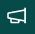 Atbildes uz biežāk uzdotajiem jautājumiem ir pieejamas tīmekļa vietnē: https://www.cfla.gov.lv/lv/2021-2027-projektu-atlases.Aktuālā informācija par projektu iesniegumu atlasi ir pieejama sadarbības iestādes tīmekļa vietnē: https://www.cfla.gov.lv/lv/2021-2027-projektu-atlases.Vienošanās par projekta īstenošanu projekta teksts vienošanās slēgšanas procesā var tikt precizēts atbilstoši projekta specifikai.Saskaņā ar Likuma 26. pantu, sadarbības iestāde ir tiesīga pieņemt lēmumu, ar kuru nosaka aizliegumu fiziskajai vai juridiskajai personai vai personai, kura ir attiecīgās juridiskās personas valdes vai padomes loceklis vai prokūrists, vai persona, kura ir pilnvarota pārstāvēt projekta iesniedzēju ar filiāli saistītās darbībās, piedalīties projektu iesniegumu atlasē uz laiku, kas nepārsniedz trīs gadus no lēmuma spēkā stāšanās dienas, ja šī persona:apzināti sniegusi nepatiesu informāciju, kas ir būtiska projekta iesnieguma novērtēšanai;īstenojot projektu, apzināti sniegusi sadarbības iestādei nepatiesu informāciju vai citādi ļaunprātīgi rīkojusies saistībā ar projekta īstenošanu, kas bijis par pamatu neatbilstoši veikto izdevumu ieturēšanai vai atgūšanai, un sadarbības iestāde ir izmantojusi tiesības vienpusēji atkāpties no līguma par projekta īstenošanu;radījusi mākslīgus apstākļus vai apzināti sniegusi faktiskajiem apstākļiem būtiski neatbilstošu informāciju, lai gūtu priekšrocības salīdzinājumā ar citiem projektu iesniedzējiem vai lai sadarbības iestāde pieņemtu tai labvēlīgu lēmumu.Pielikumi:1.pielikums. Projektu iesniegumu vērtēšanas kritēriji uz 17 lapām.2.pielikums. Projekta iesnieguma vērtēšanas veidlapa uz 4 lapām.3.pielikums. Projekta iesnieguma aizpildīšanas metodika 26 lapām.4.pielikums. Vienošanās par projekta īstenošanu projekts 15 lapām.Laugale-Volbaka 20380275sintija.laugale-volbaka@cfla.gov.lv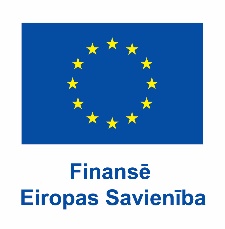 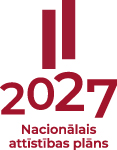 Specifiskā atbalsta mērķa vai pasākuma īstenošanu reglamentējošie Ministru kabineta noteikumiMinistru kabineta 2023. gada 31. janvāra noteikumi Nr. 49 “Eiropas Savienības kohēzijas politikas programmas 2021.–2027. gadam 5.1.1. specifiskā atbalsta mērķa “Vietējās teritorijas integrētās sociālās, ekonomiskās un vides attīstības un kultūras mantojuma, tūrisma un drošības veicināšana pilsētu funkcionālajās teritorijās” 5.1.1.2. pasākuma “Pašvaldību un plānošanas reģionu kapacitātes uzlabošana” īstenošanas noteikumi” (turpmāk – MK noteikumi)Ministru kabineta 2023. gada 31. janvāra noteikumi Nr. 49 “Eiropas Savienības kohēzijas politikas programmas 2021.–2027. gadam 5.1.1. specifiskā atbalsta mērķa “Vietējās teritorijas integrētās sociālās, ekonomiskās un vides attīstības un kultūras mantojuma, tūrisma un drošības veicināšana pilsētu funkcionālajās teritorijās” 5.1.1.2. pasākuma “Pašvaldību un plānošanas reģionu kapacitātes uzlabošana” īstenošanas noteikumi” (turpmāk – MK noteikumi)Finanšu nosacījumiSAMP pieejamais kopējais attiecināmais finansējums ir 443 877 euro, tai skaitā Eiropas Reģionālās attīstības fonda (turpmāk – ERAF) finansējums 377 295 euro, valsts budžeta finansējums – 66 582 euro. Projekta iesniegumā kopējo attiecināmo finansējumu plāno ne vairāk kā 443 877 euro apmērā, tai skaitā ERAF finansējumu – ne vairāk kā 85% jeb 377 295 euro, valsts budžeta finansējumu – 15% jeb 66 582 euro. Izmaksas ir attiecināmas, ja tās ir radušās ne agrāk kā 2023.gada 1.janvārī.SAMP pieejamais kopējais attiecināmais finansējums ir 443 877 euro, tai skaitā Eiropas Reģionālās attīstības fonda (turpmāk – ERAF) finansējums 377 295 euro, valsts budžeta finansējums – 66 582 euro. Projekta iesniegumā kopējo attiecināmo finansējumu plāno ne vairāk kā 443 877 euro apmērā, tai skaitā ERAF finansējumu – ne vairāk kā 85% jeb 377 295 euro, valsts budžeta finansējumu – 15% jeb 66 582 euro. Izmaksas ir attiecināmas, ja tās ir radušās ne agrāk kā 2023.gada 1.janvārī.Projektu iesniegumu atlases īstenošanas veidsIerobežota projektu iesniegumu atlase.Ierobežota projektu iesniegumu atlase.Projekta iesnieguma iesniegšanas termiņšNo 2023.gada 6.martalīdz 2023.gada 6.jūnijamTermiņš projekta iesnieguma iesniegšanai priekšizskatīšanāNo 2023. gada 6.martalīdz 2023. gada 17.maijam